§403.  Persons subject to the Code1.  Active member.  All members of the state military forces  are subject to the Maine Code of Military Justice at all times except when in federal service pursuant to United States Code, Title 10.A.  This code applies to members of the state military forces serving out-of-state and while going to and returning from service out-of-state to the same extent as a person serving within the State.  [PL 1987, c. 263, §2 (NEW).]B.  Offenses committed outside the State may be tried and punished either inside or outside the State subject to section 418.  [PL 1987, c. 263, §2 (NEW).][PL 2001, c. 662, §42 (AMD).]2.  Fraudulent discharge.  All persons discharged from the military forces subsequently charged with having fraudulently obtained the discharge are subject to trial by court-martial on that charge and after apprehension are subject to this Code while in the custody of the military forces for the trial.  Upon conviction on that charge, they are subject to trial by court-martial for all offenses under this Code committed prior to the fraudulent discharge.[RR 2009, c. 2, §115 (COR).]3.  Deserters.  Persons who have deserted from the military forces shall not be relieved from amenability to the jurisdiction of this Code by virtue of a separation from any subsequent period of service.[PL 1983, c. 460, §3 (NEW).]4.  Activation.  The Governor may order to active state service any member or former member of the state military forces for purposes of asserting jurisdiction in connection with prosecuting an offense alleged to have occurred while the person was in active state service.[PL 1983, c. 594, §19 (NEW).]SECTION HISTORYPL 1983, c. 460, §3 (NEW). PL 1983, c. 594, §19 (NEW). PL 1987, c. 263, §2 (AMD). PL 2001, c. 662, §42 (AMD). RR 2009, c. 2, §115 (COR). The State of Maine claims a copyright in its codified statutes. If you intend to republish this material, we require that you include the following disclaimer in your publication:All copyrights and other rights to statutory text are reserved by the State of Maine. The text included in this publication reflects changes made through the First Regular and First Special Session of the 131st Maine Legislature and is current through November 1. 2023
                    . The text is subject to change without notice. It is a version that has not been officially certified by the Secretary of State. Refer to the Maine Revised Statutes Annotated and supplements for certified text.
                The Office of the Revisor of Statutes also requests that you send us one copy of any statutory publication you may produce. Our goal is not to restrict publishing activity, but to keep track of who is publishing what, to identify any needless duplication and to preserve the State's copyright rights.PLEASE NOTE: The Revisor's Office cannot perform research for or provide legal advice or interpretation of Maine law to the public. If you need legal assistance, please contact a qualified attorney.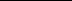 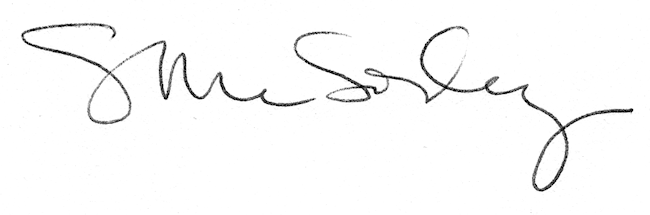 